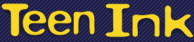 These essays are from Teen Ink: Magazine, website & books written by teens since 1989.Here you  will find some effective introductions and personal stories (anecdotes). Study how these essays are written, and analyze their examples that support their claim.Story of Injustice: Bullying
http://www.teenink.com/hot_topics/bullying/article/540201/A-Story-of-Injustice/Big is Beautifulhttp://www.teenink.com/opinion/discrimination/article/157486/Big-IS-Beautiful/Sexism in Fantasylandhttp://www.teenink.com/opinion/discrimination/article/181533/Sexism-in-Fantasyland/I Tryhttp://www.teenink.com/opinion/discrimination/article/617590/I-Try/No Excuse http://www.teenink.com/opinion/social_issues_civics/article/586799/No-Excuse/Take a Joke, Sweethearthttp://www.teenink.com/hot_topics/bullying/article/311948/Take-a-Joke-Sweetheart/